HALLOWEEN FUNDRAISER                                                                                                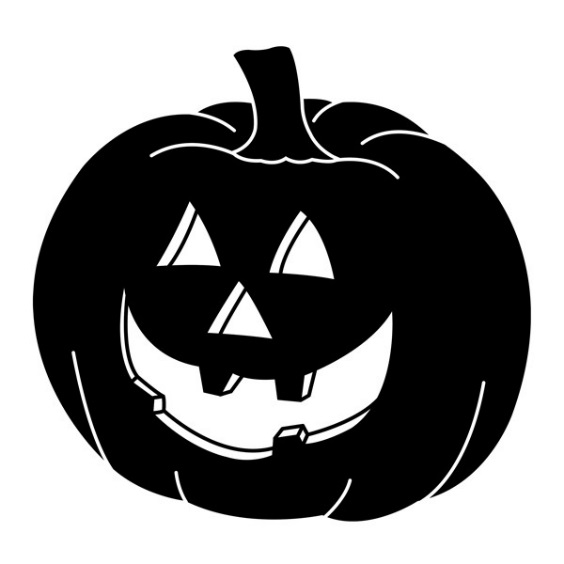                 SUNDAY, OCTOBER 13, 2019                                                                                                     1–3 PM             $30 Members/$40 Non-MembersCome enjoy an afternoon of fun. Choose 2 out of 3 options:Lipstick Kiss Reading with Joan CarraMini Angel Card Reading with Janet GalloReceive a Note that Answers Your Secret Question with Jessica LawrenceRSVP at info@albertsonchurch.org. We accept cash, check, credit cards or you can pay online with PayPal at www.albertsonchurch.org.Albertson Memorial Church of SpiritualismPhone: (203) 637-4615Email: info@albertsonchurch.orgWebsite: www.albertsonchurch.org